Nove knjige u školskoj knjižniciKlepac, Jadranka – Kora od jabuke                    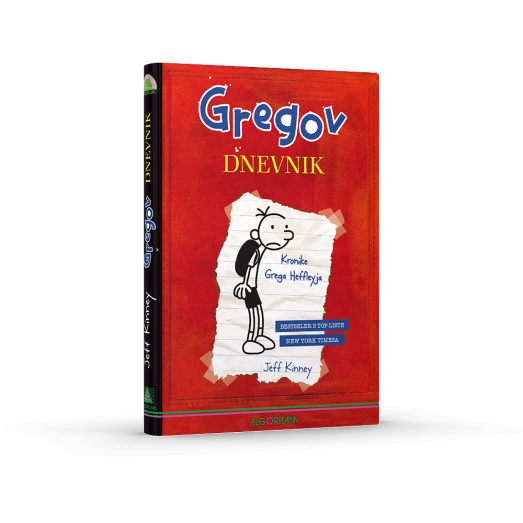 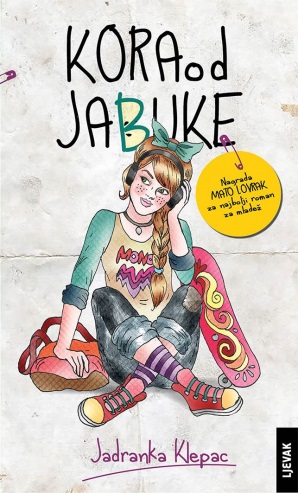 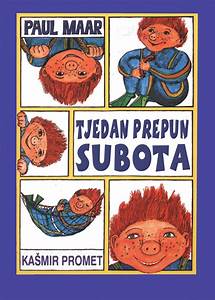 Kinney, Jeff – Gregov dnevnik, 3., 4. i 5. r.Preussler, Otfried – Mali vodenjak, 3. r.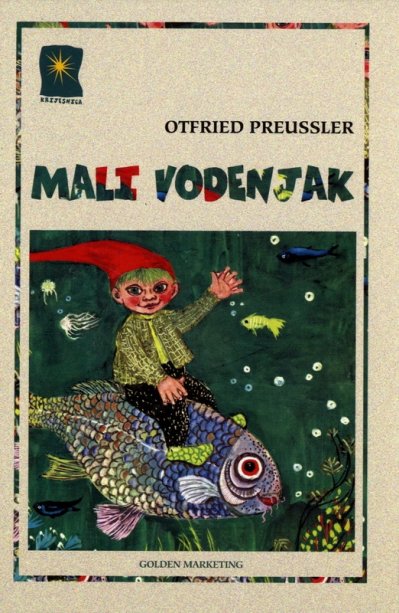 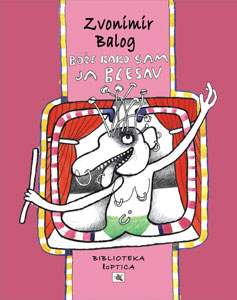 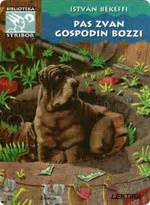 Balog, Zvonimir – O, Bože, kako sam ja blesav, igrokaziIstvan, Bekeffi – Pas zvan gospodin Bozzi ,4. r. Hercigonja, Želimir – Tajni leksikon 6., 7. i 8. r.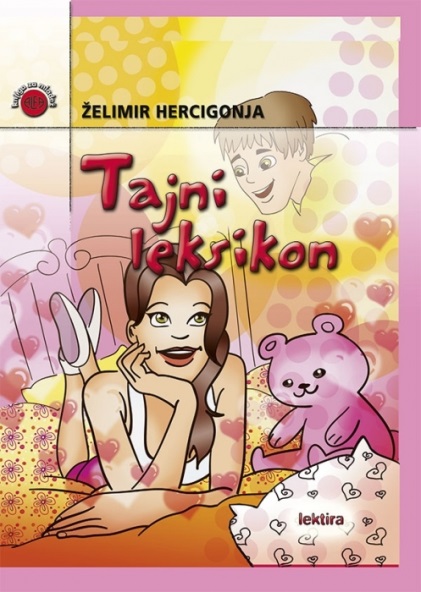 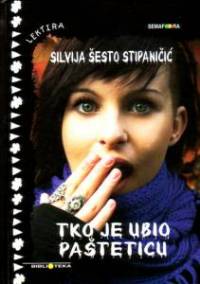 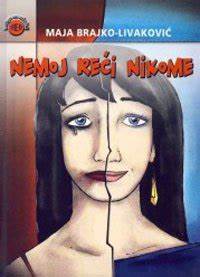 Šesto, Silvija – Tko je ubio Pašteticu, 8. r.Kušan, Ivan – Uzbuna na Zelenom vrhu, 5. r.Brajko-Livaković, Maja – Nemoj reći nikome, 6., 7. i 8. r. Prosenjak, Božidar – Krilato dijeteProsenjak, Božidar – Miš,kućni ljubimci…Prosenjak, Božidar – Sijač sreće, 3. r.Prosenjak, Božidar – Plavičaste krijesniceProsenjak, Božidar  – Divlji konj, 7. r.Prosenjak, Božidar – Čežnja za hrvatskim nebomProsenjak, Božidar – Prva kravataProsenjak Božidar – Djetinjstvo bez mrakaDolenec Dravski, Miroslav – Ljekoviti doživljaji djetinjstvaLibrić, Ivan – Otkrivam poštanske markeŠkrinjarić, Sunčana – Dva smijehaMaar, Paul – Tjedan sav od subota, 3., 4. i 5. r.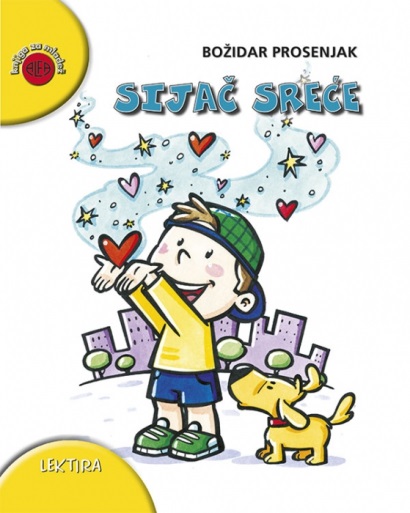 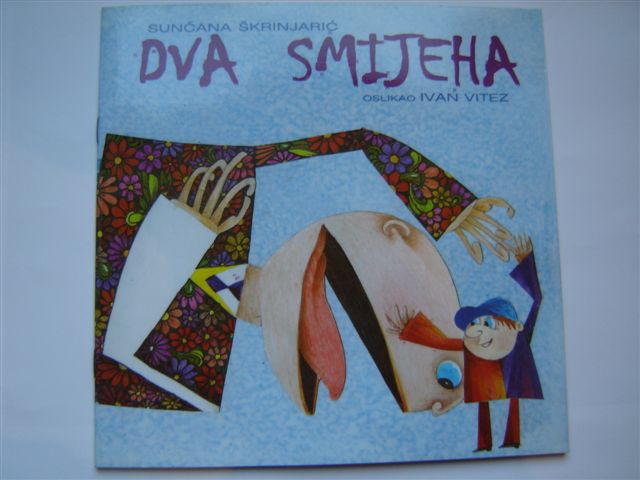 IgraLess risk – more funFilmoviPut u hrvatsku samostalnostKoprivničko-križevačka županija na dlanuIvan IvančanSnimke školskih događanja